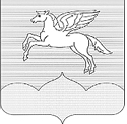 АДМИНИСТРАЦИЯ                                                                                               ГОРОДСКОГО ПОСЕЛЕНИЯ «ПУШКИНОГОРЬЕ»                                    ПУШКИНОГОРСКОГО РАЙОНА ПСКОВСКОЙ ОБЛАСТИПОСТАНОВЛЕНИЕ 18.04. 2013 г. № 34О создании и организации деятельности                                                              муниципальной пожарной охраны, порядок                                                     взаимоотношений муниципальной пожарной                                                  охраны с другими видами пожарной охраны на                                                  территории городского поселения «Пушкиногорье»Во исполнение Федерального закона от 06.10.2013 г. № 131-ФЗ «Об общих принципах организации местного самоуправления в Российской Федерации, Федерального закона от 21.12.1994 Г. № 69-фз «О пожарной безопасности» и в целях повышения пожарной безопасности на территории городского поселения «Пушкиногорье»,Администрация городского поселения «Пушкиногорье»ПОСТАНОВЛЯЕТ:1. Утвердить Положение  о создании и организации деятельности муниципальной пожарной охраны, порядке ее взаимоотношений с другими видами пожарной охраны на территории городского поселения «Пушкиногорье» (приложение № 1).2. Разработать Реестр подразделений муниципальной пожарной охраны, созданных на территории городского поселения «Пушкиногорье» (приложение 2).3. Организовать деятельность муниципальной пожарной охраны в соответствии с Положением о создании и организации деятельности муниципальной пожарной охраны, порядке ее взаимоотношений с другими видами пожарной охраны.4. Признать утратившими силу: Постановление Главы городского поселения «Пушкинские Горы» от 26.05.2009 г. № 12 «О создании и организации деятельности муниципальной и добровольной пожарной охраны, порядок взаимоотношений муниципальной пожарной охраны с другими видами пожарной охраны на территории городского поселения «Пушкинские Горы», Постановление Главы Администрации городского поселения «Пушкиногорье» от 13.06.2012 г. № 49 «О создании добровольной пожарной дружины»5.Настоящее Постановление вступает в силу со дня его официального обнародования.Глава Администрации                                                                                              городского поселения                                                                                             «Пушкиногорье»                                                                                 Н. В. ИвановПриложение № 1к постановлениюАдминистрации городского поселения «Пушкиногорье»от 18.04.2013 г. N34ПОЛОЖЕНИЕО создании и организации деятельности муниципальной пожарной охраны, порядке ее взаимоотношений с другими видами пожарной охраны на территории городского поселения «Пушкиногорье»I. Общие положения         Настоящее положение определяет организацию порядка привлечения сил и средств подразделений муниципальной пожарной охраны для тушения пожаров на территории городского поселения и подготовлено в целях реализации требований законодательных и нормативных правовых актов Российской Федерации в области пожарной безопасности.				                                                                Для проведения мероприятий по охране от пожаров территории городского поселения организуется муниципальная пожарная охрана из числа граждан на добровольной основе.					 Организация муниципальной пожарной охраны, руководство ее деятельностью и проведение массово-разъяснительной работы возлагается на начальника муниципальной пожарной охраны.		                                   Начальник муниципальной пожарной охраны подчиняется Главе Администрации городского поселения и выполняет свои задачи совместно с подразделениями противопожарной службы субъекта Российской Федерации.II. Основные задачи и функции муниципальной пожарной охраны1. На подразделение муниципальной пожарной охраны возлагаются следующие основные задачи:					 - участие в предупреждении пожаров;					 - участие в тушении пожаров.				                      2. В соответствии с возложенными задачами подразделения муниципальной пожарной охраны осуществляют следующие функции:				 - контролируют соблюдение требований пожарной безопасности в населенных пунктах;					   - принимают участие в обучении детей дошкольного и школьного возраста, учащихся образовательных учреждений, работоспособного населения и пенсионеров мерам пожарной безопасности, а также в осуществлении их подготовки к действиям при возникновении пожара;					 - проводят противопожарную пропаганду;					 - принимают участие в службе пожарной охраны;					 - в случае необходимости участвуют в боевых расчетах в работе на пожарных автомобилях, мотопомпах и других передвижных и стационарных средствах пожаротушения;					  - участвуют в тушении пожаров.					  Для улучшения возложенных на муниципальную пожарную охрану задач разрабатываются следующие документы:					  - журнал занятий муниципальной пожарной охраны;					   - тематический план самостоятельной подготовки.III. Порядок организации муниципальной пожарной охраны и ее работаПодразделения муниципальной пожарной охраны создаются в виде дружин и команд, которые входят в систему обеспечения пожарной безопасности соответствующего муниципального образования.			                            1.  Дружина осуществляет деятельность без использования приспособленной и пожарной техники.					    2. Команда осуществляет деятельность с использованием приспособленной и пожарной техники.		                          Команды могут подразделятся на разряды:					   первый – с круглосуточным дежурством муниципальных пожарных в составе дежурного караула (боевого расчета) в специальном здании (помещении);        второй – с круглосуточным дежурством только водителей пожарных машин и нахождением остальных муниципальных пожарных из состава дежурного караула (боевого расчета) по месту работы (учебы) или месту жительства;    третий – с нахождением всех муниципальных пожарных из состава дежурного караула (боевого расчета) по месту работы (учебы) или месту жительства. Для  организации дежурства команды делятся не менее чем на четыре дежурных караула.		                                3. Дежурные караулы команд возглавляются начальниками из числа наиболее подготовленных муниципальных пожарных.				          4. Порядок несения службы в дружинах определяется ее начальником исходя из обеспечения реализации в полном объеме поставленных задач.		  5. Для своевременного реагирования на пожары начальником подразделения муниципальной пожарной охраны определяется порядок сбора муниципальных пожарных и способ их доставки к месту пожара.		                              6. Подразделения муниципальной пожарной охраны в обязательном порядке привлекаются к проведению пожарно-тактических учений (занятий).              7. Учет фактического времени несения службы (дежурства) муниципальными пожарными, а также проведение мероприятий по предупреждению пожаров осуществляется начальником подразделения муниципальной пожарной охраны.IV. Обязанности начальника муниципальной пожарной охраны1. Начальник подразделения муниципальной пожарной охраны назначается Главой Администрации городского поселения.					     2. Начальник муниципальной пожарной дружины обязан:				  а) осуществлять контроль за соблюдением противопожарного режима на территории городского поселения «Пушкиногорье»;				         б) наблюдать за готовностью к действию всех первичных средств пожаротушения, имеющихся на территории городского поселения, и не допускать использование этих средств не по прямому назначению;	                                  в) вести разъяснительную работу среди населения о мерах пожарной безопасности;				          г) проводить занятия с личным составом муниципальной пожарной дружины (в отдельных случаях для проведения занятий может привлекаться ведомственная пожарная охрана объекта);					    д) руководить работой начальников отделений муниципальной пожарной дружины и проверять готовность к действию боевых расчетов;			     е) руководить тушением пожаров на территории городского поселения до прибытия пожарной команды;				               ж) информировать руководство городского поселения о нарушении противопожарного режима.				          3. Во время отсутствия начальника муниципальной пожарной дружины заместители начальника дружины выполняют все его обязанности.V. Обязанности начальника отделения муниципальной пожарной охраны1. Начальник отделения (боевого расчета) муниципальной пожарной дружины обязан:			                            а) следить за соблюдением противопожарного режима и готовностью к действию средств пожаротушения;					  б) заступая на работу, проверять наличие членов отделения муниципальной пожарной дружины по табелю боевого расчета;					    в) обеспечивать явку на занятия членов муниципальной пожарной дружины отделения;				             г) проверять уровень подготовки членов в отделении муниципальной пожарной дружины;					   д) руководить тушением пожара при его возникновении до прибытия пожарной команды или начальника муниципальной пожарной дружины.VI. Личный состав муниципальной пожарной охраны1. Подразделения муниципальной пожарной охраны комплектуются муниципальными пожарными.				          В муниципальные пожарные принимаются на добровольной основе в индивидуальном порядке граждане, способные по своим деловым и моральным качествам, а также по состоянию здоровья исполнять обязанности, связанные с предупреждением и (или) тушением пожаров.	                                               2. Отбор граждан в муниципальные пожарные муниципального подразделения муниципальной пожарной охраны осуществляется Администрацией городского поселения. Для участия в отборе граждане подают письменные заявления на имя Главы Администрации городского поселения.		               По результатам отбора в течение 30 дней со дня подачи заявления Администрация городского поселения принимает решение о принятии гражданина в муниципальные пожарные или об отказе гражданину в приеме в муниципальные пожарные.					      Граждане, принятые в муниципальные пожарные, регистрируются в Реестре муниципальных пожарных муниципального подразделения муниципальной пожарной охраны.					  3. Порядок ведения и хранения Реестра, а также передачи содержащихся в нем сведений о муниципальной пожарной охране устанавливает Администрация городского поселения.					    4. Администрация городского поселения организует первоначальную подготовку муниципальных пожарных.					  Первоначальная подготовка муниципальных пожарных осуществляется на безвозмездной основе, как правило, на базе подразделений противопожарной службы субъекта Российской Федерации.					     5. Основанием для исключения гражданина из числа муниципальных пожарных являются:					  - личное заявление;					    - несоответствие квалификационным требованиям, установленным для муниципальных пожарных;					   - состояние здоровья, не позволяющее работать в пожарной охране;		    - систематическое невыполнение установленных требований, а также самоустранение от участия в деятельности подразделения пожарной охраны;              - совершение действий, несовместимых с пребыванием в муниципальной пожарной охране.				          6. Муниципальным пожарным предоставляется право:				    - участвовать в деятельности по обеспечению пожарной безопасности на территории городского поселения;					   - проверять противопожарное состояние объектов или их отдельных участков на территории городского поселения;					    - нести службу (дежурство) в подразделениях муниципальной пожарной охраны;			                             - проникать в места распространения (возможного распространения) пожаров и их опасных проявлений. 					   7. На муниципальных пожарных возлагаются обязанности:				   - обладать необходимыми пожарно-техническими знаниями в объеме, предусмотренном программой первоначальной подготовки муниципальных пожарных;					   - знать, соблюдать и требовать от других соблюдения правил противопожарного режима на рабочем месте;					     - выполнять требования, предъявляемые к муниципальным пожарным;	      - участвовать в деятельности пожарной охраны;					    - соблюдать установленный порядок несения службы в подразделениях пожарной охраны, дисциплину и правила охраны труда;				    - следить за готовностью к действию первичных средств пожаротушения, имеющихся на территории городского поселения, обо всех обнаруженных неисправностях докладывать начальнику отделения муниципальной пожарной дружины, а при возможности самим устранить эти неисправности;             - бережно относится к имуществу пожарной охраны, содержать в исправном состоянии пожарно-техническое вооружение и оборудование.			     8. Администрацией городского поселения по согласованию с руководителем подразделения противопожарной службы, в районе выезда которого находится подразделение муниципальной пожарной охраны, организуется и осуществляется последующая подготовка муниципальных пожарных с привлечением специалистов подразделения противопожарной службы.                 Программа последующей подготовки муниципальных пожарных разрабатывается начальником подразделения муниципальной пожарной охраны.          Органы местного самоуправления городского поселения в соответствии с действующим законодательством Российской Федерации предоставляет подразделению муниципальной пожарной охраны в безвозмездное пользование здания (помещения), необходимые для осуществления их деятельности. 9.Муниципальные пожарные, принимающие непосредственное участие в тушении пожаров, как правило, обеспечиваются специальной одеждой и снаряжением.VII. Содержание муниципальной пожарной охраныВсе расходы по содержанию муниципальных пожарных дружин производятся за счет средств бюджета городского поселения «Пушкиногорье» и предусматривают страхование жизни всего личного состава муниципальных пожарных дружин на случай смерти или увечья, происшедших в результате работы по ликвидации пожара или аварии.Приложение № 2к постановлениюАдминистрации городского поселения «Пушкиногорье»от 18.04.2013 г. N 34РЕЕСТРМуниципальных пожарных подразделений муниципальной пожарной охраны Администрации городского поселения «Пушкиногорье»№ п/пФ.И.О. муниципального пожарногоОсновной документ, удостоверяющих личность гражданина Российской ФедерацииМесто жительства (регистрации), телефонНаименование объекта основной работы, адрес, должность, телефонДата и основание регистрации в РеестреДата и основание исключения из РеестраФ.И.О., подпись лица, ответственного за ведение Реестра